2 0 1 8 全 国 手 工 艺 产 业 博 览 会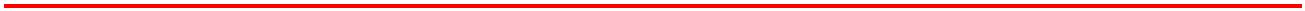 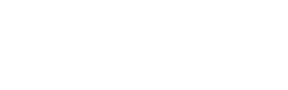 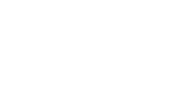 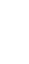 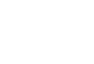 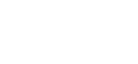 暨非物质文化遗产传统技艺展组委会关于举办“国匠杯”优秀参展作品评选活动的通知各省市工艺美术大师、各参展商：由中国轻工业联合会主办，世界手工艺产业博览园、中国工艺艺术品交易所等单位承办的“2018 全国手工艺产业博览会暨非物质文化遗产传统技艺展”将于 2018 年 6 月 16日至 7月 16日在上海世界手工艺产业博览园举办。为传承中华民族优秀的手工技艺和文化遗产，弘扬“国匠精神”，提升工美创作水平，鼓励引导优秀工艺美术创作，中国轻工业联合会将在博览会期间举办 “国匠杯”优秀参展作品评选活动。现将参评事项，通知如下：一、组织机构：主办单位：中国轻工业联合会评选地点：世界手工艺产业博览园（上海诸光路 288号）评选时间：2018年 6月 16日-7月 16日（2018年 6月 10日之前报名，6月 20日之前评选，7月 10日前公布并颁奖）二、作品组织：1、参评作品由省市工艺美术行业协会、参展组织机构推荐，且应是参加本届“博览会”的手工艺精品实物；2、每个参评者限报 5件（套）作品；【复兴中国传统文化，创新时代作新篇章】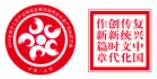 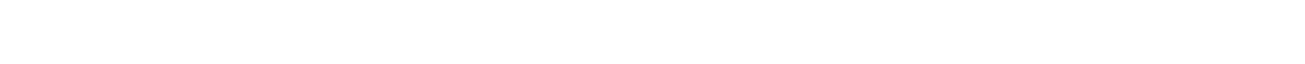 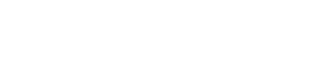 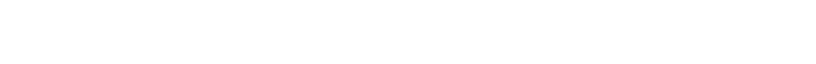 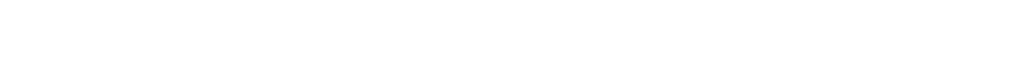 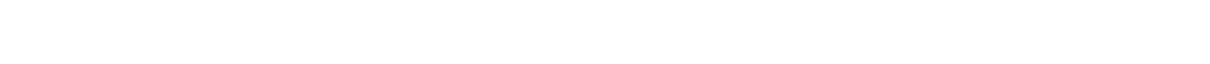 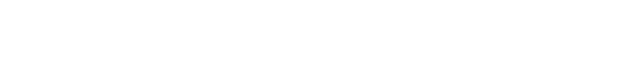 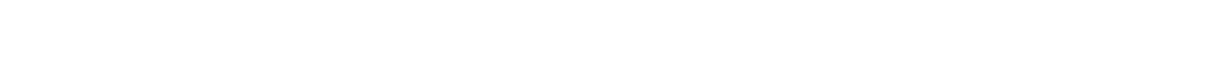 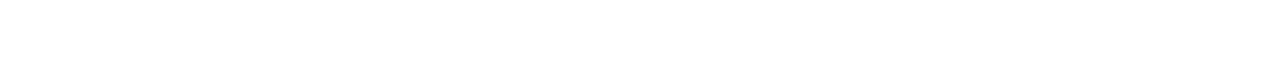 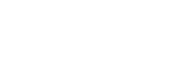 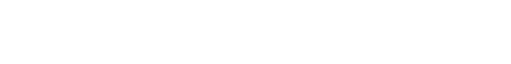 3、获奖作品将颁发奖杯及获奖证书，奖杯及证书颁奖现场酌情收取工本费。三、 参评要求：1、作品要求创新、设计新颖、技艺独特，有较高的工艺和艺术水平，体现国匠精神；2、在材料方面有新的突破，具有时代感；3、作品弘扬正能量，有较好的社会效益和收藏前景。四、报名方式及要求：1、报名截止时间： 2018年 6月 12日2、报名材料：每位选手必须按要求填写的参评登记表（见附件）3、提交方式：参评者请将填写好的参评登记表及作品照片(电子版)于 2018年6月 12日之前发送至组委会邮箱 gongyifeiyi@ 126.com。参评登记表及作品照片（纸质版）由相关展区招展负责人于 2018年 6月 15日之前统一送至“组委会”评比组办公室（B座组委会办公室）。五、报名联系：联系人： 杨小姐 15216617206 电话/传真：021-59887070邮箱：gongyifeiyi@ 126.com中国轻工业联合会2018全国手工艺产业博览会暨非物质文化遗产传统技艺展组委会2018年 5月 25日【复兴中国传统文化，创新时代作新篇章】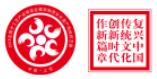 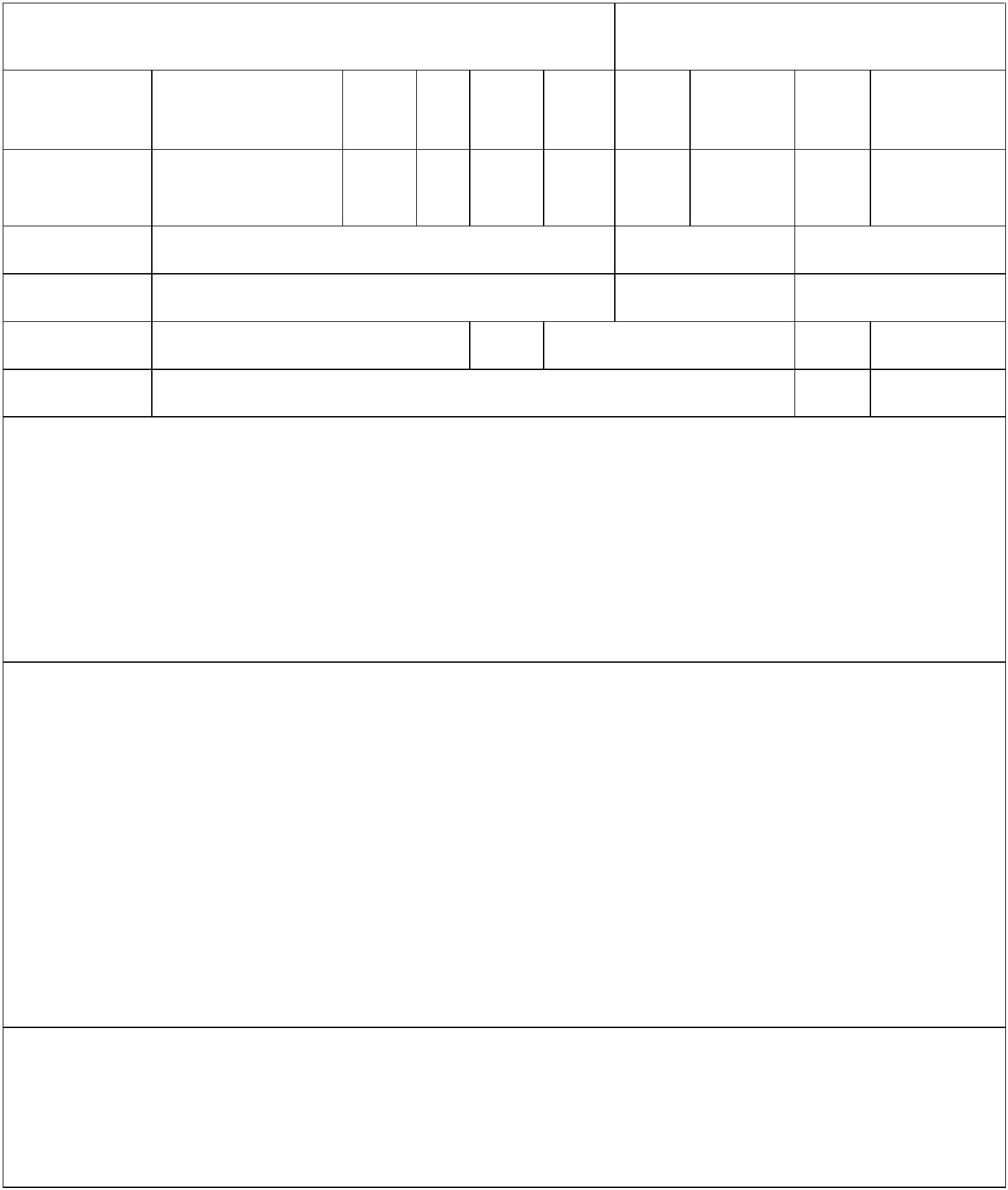 2018 全国手工艺产业博览会暨非物质文化遗产传统技艺展“国匠杯”优秀参展作品评选活动作品名称： 展位号：设计者姓名 性别 年龄 学历 职称制作者姓名 性别 年龄 学历 职称作品品类 材质作品尺寸 （长、宽、高（cm）） 重量（kg）单 位 名 称 电话 传真单 位 地 址 邮编作 品 简 介：（粘贴作品照片处）声明：本申报作品系本人创作，未侵害他人的知识产权，填报信息真实有效。作者签名：